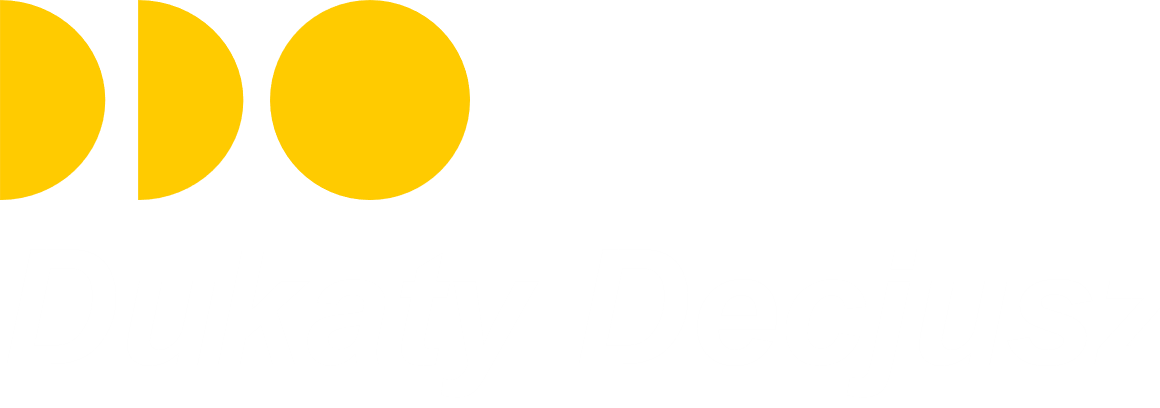 DUKATY DECJUSZA w sieciInstytut Kultury Willa Decjusza zaprasza szkoły podstawowe do udziału w programie edukacyjnym „Dukaty Decjusza w sieci”. Dukaty Decjusza to projekt od lat realizowany w przestrzeniach Willi Decjusza dla dzieci w wieku 10-12 lat. W związku z pandemią  i ograniczeniami nią spowodowanymi program Dukaty Decjusza przygotowaliśmy także w formie online.„Dukaty Decjusza w sieci” składają się z 5 animacji, popularyzujących wiedzę o ekonomii w perspektywie historycznej i współczesnej, obejmujących historię i rolę pieniądza, politykę monetarną Polski i Unii Europejskiej, ilustrowaną działalnością Justusa Decjusza i Mikołaja Kopernika – autorów traktatów o reformie pieniądza oraz zagadnienia związane z numizmatyką na podstawie analizy dukatu z okresu reformy Justusa Decjusza.Udział w programie konczy się quizem sprawdzającym wiadomości uczestników. Każdy z uczniów otrzymuje też certyfikat udziału w programie.Nauczycieli szkół podstawowych (głównie uczących dzieci w wieku 1-12 lat) zainteresowanych zgłoszeniem uczniów do programu zapraszamy do kontaktu.Koordynacja projektu: Grzegorz Morek, tel. 12 425 36 38, 425 36 44, wew. 154grzegorz@willadecjusza.plhttps://dukaty.willadecjusza.pl/Projekt realizowany z Narodowym Bankiem Polskim w ramach programu edukacji ekonomicznej.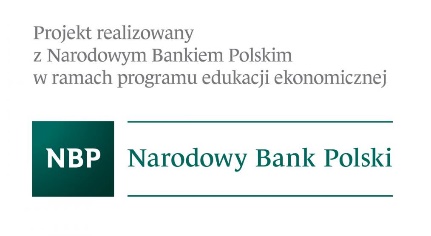 